Prayers of the ChurchA:  Let us pray for the whole people of God in Christ Jesus, and for all people according to their needs.                   (A brief silence)A:  Lord God, thank you for all the faithful saints who live by faith and seek to do your will among us. Guide your Church in faithfully sharing Word and Sacrament, in teaching and in preaching, in caring and in nurturing, and encourage your people to serve you as instruments of your love for all.Lord, in your mercy,    C:   Hear our prayer.A:  Ever-present God, you sent your prophets and apostles out into a faithless world that rejects your Word. Be with all who suffer persecution, especially those seeking to bear faithful witness to Christ in places where they face persecution because of their loyalty to Jesus as Lord.Lord, in your mercy,    C:   Hear our prayer.A:  Lord and Guardian of our souls, you have established law and order for our sake and the sake of our neighbors. Protect all who dedicate their lives to keeping us safe. We remember especially those serving in law enforcement, all security officers, fire fighters, first responders and all who work to keep us healthy.		    	Lord, in your mercy,    C:   Hear our prayer.A:  Gracious God and Father, your Son stooped to heal the needs of those who were wounded and weary. Fill with joy the hearts of all who suffer in mind, body, or spirit especially those we name now either silently or aloud.                   [NAMES]                  .        Turn their sorrow into joy; their suffering into health; and their cries for help into shouts of praise. Lord, in your mercy,    C:   Hear our prayer.P:  Into your hands, O Lord, we commend all for whom we pray,trusting in your mercy; through you Son, Jesus Christ, our Lord.                                                                                        C:   Amen.Bulletin - Page 4 of 4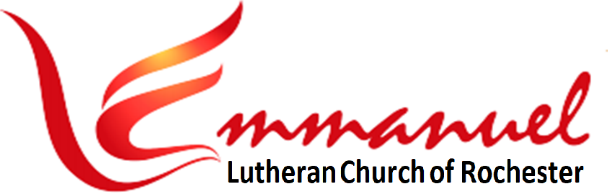 Worship - Eve of Pentecost 6 	Sat, July 8th, 2023 - 6pmPastor:  Rev Doug Hedman		Lutheran Book of WorshipPianist:  Mary Ann Groven	           			  - Setting IIAnnouncements 		       * indicates stand as you are ableBrief Order of Confession & Forgiveness ……………………….. LBW Pg 77 P:  In the name of the Father and of the Son and of the Holy Spirit.C:  Amen.P:  Almighty God, to whom all hearts are open, all desires known, and from whom no secrets are hid: Cleanse the thoughts of our hearts by the inspiration of you Holy Spirit, that we may perfectly love you and worthily magnify your holy name, through Jesus Christ our Lord.                                                                   C:  Amen. P:  If we say we have no sin, we deceive ourselves, and the truth is not in us. But if we confess our sins, God who is faithful and just will forgive our sins and cleanse us from all unrighteousness.Most merciful God,C:  We confess that we are in bondage to sin and cannot free ourselves. We have sinned against you in thought, word, and deed, by what we have done and by what we have left undone. We have not loved you with our whole heart; we have not loved our neighbors as ourselves. For the sake of your Son, Jesus Christ, have mercy on us. Forgive us, renew us, and lead us, so that we may delight in your will and walk in your ways, to the glory of your holy name.  Amen. Bulletin - Page 1 of 4 P:  Almighty God, in his mercy, has given his Son to die for us and, for his sake, forgives us all our sins. As a called and ordained minister of the Church of Christ, and by his authority, I therefore declare to you the entire forgiveness of all your sins in the name of the Father, and of the Son, and of the Holy Spirit. In the mercy of almighty God, Jesus Christ was given to die for us, and for his sake God forgives us all our sins. As a called and ordained minister of the Church of Christ, and by his authority, I therefore declare to you the entire forgiveness of all your sins in the name of the Father, and of the Son, and of the Holy Spirit.        C: Amen.                                                                       Hymn …………..……… When In Our Music God Is Glorified …. LBW #555Prayer of the Day:    P: Let us pray:     For those who love you, O God, you have chosen and prepared what no eye has seen nor ear heard. Pour into our hearts a loving affection for you, that we may choose you in and above all things. For only then shall we have what you promise, which far exceeds all we can desire; through Jesus Christ, your Son, our Lord. He lives and reigns with you and the Holy Spirit, one God, now and forever.	 C:  Amen.Hymn ……………………….……….. God Bless Our Native Land ….. LBW #569First Reading ……….…….….. Zechariah 9:9-12 ………..…… Scripture Pg 1Psalm 145:1-15 ….….………. (Read Responsively) ……... Scripture Pg 2Second Reading ............... Romans 7:14-25a .……....... Scripture Pg 3*Gospel Verse ……….……..... Al-le-lu-ia ..…………..…..…………... LBW Pg 83*Holy Gospel ...................... Matthew 11:25-30 ………….. Scripture Pg 3Sermon ......................................................................…. Rev Doug HedmanHymn ……………………..…….…... I Love to Tell the Story ……..….. LBW #390*Confession of Faith …… Apostles’ Creed ……..………...…. Bulletin Pg 3The Prayers of the Church ……….….…..…...……………………... Bulletin Pg 4Sharing the Peace   P: The peace of the Lord be with you always.           C: And also with you. ……………….…... LBW Pg 86**********     Offerings Gathered & Presented     **********Bulletin - Page 2 of 4Offertory Hymn ……….… Create in Me a Clean Heart …….. LBW Pg 96Prayer of Thanks 	   P:  Let us pray:	   Merciful God,C: We offer with joy and thanksgiving what you have first given us — ourselves, our time, and our possessions — signs of your gracious love. Receive them for the sake of him who offered himself for us, Jesus Christ our Lord.   Amen.    *Lord’s Prayer ….….……. (Traditional Version) ….…….….  Bulletin Pg 3Benediction ….…………….…….….………………………..…..…..……………… LBW Pg 95Hymn ………………………..…. Stand Up, Stand Up, for Jesus .... LBW #389Dismissal ….…………….………..…..………………………………………………… LBW Pg 95*Apostles’ CreedI Believe in God, the Father Almighty,Creator of Heaven and Earth.I Believe in Jesus Christ,  His Only Son,  Our Lord.He Was Conceived by the Power of the Holy SpiritAnd Born of the Virgin Mary.He Suffered Under Pontius Pilate, Was Crucified, Died, and Was Buried. He Descended into Hell.On the Third Day He Rose Again. He Ascended Into Heaven,And is Seated at the Right Hand of the Father.He Will Come Again to Judge the Living and the Dead.I Believe in the Holy Spirit,        the Holy catholic Church,The Communion of Saints,         the Forgiveness of Sins,The Resurrection of the Body,   and the Life Everlasting.   Amen.*Lord’s Prayer: Traditional VersionOur Father, Who Art In Heaven, Hallowed Be Thy Name,Thy Kingdom Come, Thy Will Be Done, On Earth As It Is In Heaven.Give Us This Day Our Daily Bread. And Forgive Us Our Trespasses,As We Forgive Those Who Trespass Against Us.And Lead Us Not Into Temptation, But Deliver Us From Evil.For Thine Is The Kingdom, And The Power, And The Glory,Forever And Ever.  Amen.Bulletin - Page 3 of 4Worship Servants This EveningGuest Pastor:				Rev Doug Hedman     Pianist:  	 			Mary Ann GrovenScripture / Prayers Reader:	Sharon RuffThanks for worshiping with us this everning. Your presence is your gift to us. We pray that our Service of Worship is a blessing to you. Sealed by the Holy Spirit and marked with the cross of Christ forever we are -- praising, proclaiming and practicing  --  Emmanuel,   God  with  us,   in  daily  life!Emmanuel Lutheran Church	Emmanuel North 		3819 - 18th Avenue NW      		1965 Emmanuel Dr NW Rochester, MN 55901		(7601 - 18th Ave NW)Phone: 507-206-3048              Website: 	         www.emmanuelofrochester.org                 Email Address:       EmmanuelRochesterNALC@gmail.com      Facebook page:      Emmanuel Lutheran Church of Rochester, MNCalendar ItemsTue,	July 11	    Council Mtg – 4:30pm at Emmanuel North Wed,	July 12	    Men’s Bible Study - 11am at Oasis Sat,	July 15	    Eve of Pentecost 7 Service w/Communion 6pm Wed,	July 19	    Men’s Bible Study - 11am at Oasis Sat,	July 22   Eve of Pentecost 8 Worship Service - 6pmWed,	July 26   Men’s Bible Study - 11am at Oasis Sat,	July 29   Eve of Pentecost 9 Worship Service - 6pmTue,	Aug 1	    National Night Out – Emmanuel North – 5pm Wed,	Aug 2	    Men’s Bible Study - 11am at Oasis Sat,	Aug 5      NO Worship Service at OasisSun,	Aug 6 	    Pentecost 10 Service at Emmanuel North – 10amWed,	Aug 9 	    Men’s Bible Study - 11am at Oasis Sat,	Aug 12     Eve of Pentecost 11 Worship Service - 6pmWed,	Aug 16     Men’s Bible Study - 11am at Oasis Sat,	Aug 19     NO Worship Service at OasisSun,	Aug 20    Pentecost 12 Service at Emmanuel North – 10am		    Followed by our annual pot luck picnic. 1st Reading:  Zechariah 9:9-129Rejoice greatly, O daughter of Zion! Shout aloud, O daughter of Jerusalem! Behold, your king is coming to you; righteous and having salvation is he, humble and mounted on a donkey, on a colt, the foal of a donkey. 10I will cut off the chariot from Ephraim and the war horse from Jerusalem; and the battle bow shall be cut off, and he shall speak peace to the nations; his rule shall be from sea to sea, and from the River to the ends of the earth. 11As for you also, because of the blood of my covenant with you, I will set your prisoners free from the waterless pit. 12Return to your stronghold, O prisoners of hope; today I declare that I will restore to you double.The Word of the Lord. 		                     Thanks be to God. Men’s Bible StudyJoin us at Oasis Church each Wednesday at 11am, July 12th, 19th & 26th and Aug 2nd, 9th, 16th, 23rd & 30th to study the Scriptures  appointed for the week.Thrivent Choice DollarsIf you have Thrivent Products, go online to www.thrivent.org  or call 1-800-847-4836  to designate your “Choice Dollars”.National Night OutFree Root Beer Floats and Fellowship will be enjoyed at Emmanuel North on Tuesday, August 1st starting at 5pm. Invite your families, friends and neighborsEmmanuel North Services & Annual PicnicSun, Aug 6th and Sun, Aug 20th our worship services will be 10am at Emmanuel North. The Emmanuel annual potluck picnic will follow the Sun, Aug 20th service. Invite your families, friends and neighbors. There will NOT be any Emmanuel service at Oasis on Sat, Aug 5th or Sat, Aug 19th. Scripture - Page 1 of 3 Psalm 145:1-15 (Read Responsively)1	I will exalt you, O God my King,			And bless your name forever and ever.                   2	Every day will I bless you			And praise your Name forever and ever.                 3	Great is the Lord and greatly to be praised;			There is no end to his greatness.                              4	One generation shall praise your works to another			And shall declare your power.                                  5	I will ponder the glorious splendor of your majesty			And all your marvelous works.                                   6	They shall speak of the might of your wondrous acts,			And I will tell of your greatness.                                7	They shall publish the remembrance of your great goodness;			They shall sing of your righteous deeds. 8	The Lord is gracious and full of compassion,			Slow to anger and of great kindness.                        9	The Lord is loving to everyone			And his compassion is over all his works.                 10	All your works praise you, O Lord,			And your faithful servants bless you.                        11	They make known the glory of your kingdom			And speak of your power; 12	That the peoples may know of your power			And the glorious splendor of your kingdom.              13	Your kingdom is an everlasting kingdom;			Your dominion endures throughout all ages.             14	The Lord is faithful in all his words			And merciful in all his deeds.                                     15	The Lord upholds all those who fall;He lifts up those who are bowed down.                                 Scripture - Page 2 of 32nd Reading: Romans 7:14-25a14We know that the law is spiritual, but I am of the flesh, sold under sin. 15For I do not understand my own actions. For I do not do what I want, but I do the very thing I hate. 16Now if I do what I do not want, I agree with the law, that it is good.  17So now it is no longer I who do it, but sin that dwells within me.  18For I know that nothing good dwells in me, that is, in my flesh. For I have the desire to do what is right, but not the ability to carry it out. 19For I do not do the good I want, but the evil I do not want is what I keep on doing. 20Now if I do what I do not want, it is no longer I who do it, but sin that dwells within me. 21So I find it to be a law that when I want to do right, evil lies close at hand.  22For I delight in the law of God, in my inner being, 23but I see in my members another law waging war against the law of my mind and making me captive to the law of sin that dwells in my members. 24Wretched man that I am! Who will deliver me from this body of death?  25aThanks be to God through Jesus Christ our Lord!The Word of the Lord.			 C: Thanks be to God.-----------------------------------------------------------Gospel Reading:  Matthew 11:25-30C: Glory to you, O Lord.	25Jesus declared, “I thank you, Father, Lord of heaven and earth, that you have hidden these things from the wise and understanding and revealed them to little children;  26yes, Father, for such was your gracious will.  27All things have been handed over to me by my Father, and no one knows the Son except the Father, and no one knows the Father except the Son and anyone to whom the Son chooses to reveal him. 28Come to me, all who labor and are heavy laden, and I will give you rest. 29Take my yoke upon you, and learn from me, for I am gentle and lowly in heart, and you will find rest for your souls.  30For my yoke is easy, and my burden is light.”The Gospel of the Lord. 			  Praise to you, O Christ.Scripture - Page 3 of 3Offertory Hymn:  Create in Me a Clean Heart, O GodCre-ate in Me a Clean Heart, O GodAnd Re-new a Right Spir-it With-in Me.Cast Me Not A-way from Your Pres-enceAnd Take Not Your Ho-ly Spir-it from MeRe-store to Me the Joy of Your Sal-va-tion,And Up-hold Me with Your Free Spir-it.-----------------------------------------------------------Hymn 4:   Stand Up, Stand Up, for Jesus LBW #389Verse 1Stand Up, Stand Up for Je-sus, As Sol-diers of the Cross.Lift High His Roy-al Ban-ner, It Must Not Suf-fer Loss.From Vic-t'ry Un-to Vic-t'ry His Ar-my He Shall Lead,Till Ev-'ry Foe is Van-quished, And Christ is Lord In-deed.Verse 2Stand Up, Stand Up for Je-sus, The Trum-pet Call O-bey.Stand Forth in Might-y Con-flict in This His Glo-rious Day.Let All His Faith-ful Serve Him A-gainst Un-num-bered Foes.Let Cour-age Rise with Dan-ger, & Strength to Strength Op-poseVerse 3Stand Up, Stand Up for Je-sus, Stand in His Strength A-lone.The Arm of Flesh Will Fail You, You Dare Not Trust Your Own.Put on the Gos-pel Ar-mor, Each Piece Put on With Prayer.Where Du-ty Calls or Dan-ger, Be Nev-er Want-ing There.Verse 4Stand Up, Stand Up for Je-sus, The Strife Will Not Be Long.This Day the Din of Bat-tle, The Next the Vic-tor's Song.The Sol-diers O-ver-com-ing, Their Crown of Life Shall See,And with the King of Glo-ry Shall Reign E-ter-nal-ly.Hymns - Page 4 of 4Hymn 1:   When In Our Music God Is Glorified LBW #555Verse 1When in Our Mu-sic God is Glo-ri-fied,And Ad-o-ra-tion Leaves No Room for Pride,It is as Though the Whole Cre-a-tion Cried,Al-le-lu-ia, Al-le-lu-ia, Al-le-lu-ia.Verse 2How Oft, in Mak-ing Mu-sic, We Have FoundA New Di-men-sion in the World of Sound,As Wor-ship Moved us to a More Pro-foundAl-le-lu-ia, Al-le-lu-ia, Al-le-lu-ia.Verse 3So Has the Church, in Lit-ur-gy and Song,In Faith and Love, Through Cen-tu-ries of Wrong,Borne Wit-ness to the Truth in Ev-‘ry Tongue,Al-le-lu-ia, Al-le-lu-ia, Al-le-lu-ia.Verse 4And Did Not Je-sus Sing a Psalm That Night When Ut-most E-vil Strove A-gainst the Light?Then Let Us Sing, For Whom He Won the Fight,Al-le-lu-ia, Al-le-lu-ia, Al-le-lu-ia.Verse 5Let Ev-‘ry In-stru-ment be Tuned For Praise.Let All Re-joice Who Have a Voice to Raise.And May God Give us Faith to Sing Al-ways,Al-le-lu-ia, Al-le-lu-ia, Al-le-lu-ia.Hymns - Page 1 of 4Hymn 2:   God Bless Our Native Land LBW #569V1	God Bless Our Na-tive Land.  Firm May it Ev-er StandThrough Storm and Night.When the Wild Tem-pests Rave,Rul-er of Wind and WaveDo Thou Our Coun-try SaveBy Thy Great Might.V2	So Shall Our Prayers A-rise  To God A-bove the Skies.On Whom We Wait.Thou Who Art Ev-er Nigh,Guard-ing with Watch-ful Eye,To Thee A-loud We Cry,God Save the State.Hymns - Page 2 of 4Hymn 3:   I Love to Tell the Story LBW #390V1	I Love to Tell the Sto-ryOf Un-seen Things A-bove,Of Je-sus and His Glo-ry,Of Je-sus and His Love.I Love to Tell the Sto-ry,Be-cause I Know it's True.It Sat-is-fies My Long-ingsAs Noth-ing Else Would Do.	I Love to Tell the Story. I'll Sing This Theme in Glo-ryAnd Tell the Old, Old Sto-ry of Je-sus and His Love.V2	I Love to Tell the Story.How Plea-sant to Re-peatWhat Seems, Each Time I Tell It,More Won-derf-ul-ly Sweet.I Love to Tell the Sto-ry,For Some Have Nev-er HeardThe Mes-sage of Sal-va-tion	From God's Own Ho-ly Word.	I Love to Tell the Story. I'll Sing This Theme in Glo-ryAnd Tell the Old, Old Sto-ry of Je-sus and His Love.V3	I Love to Tell the Story.For Those Who Know it BestSeem Hungering and ThirstingTo Hear it Like the Rest.And When in Scenes of GloryI Sing the New, New Song,I'll Sing the Old, Old StoryThat I Have Loved So Long.	I Love to Tell the Story. I'll Sing This Theme in Glo-ryAnd Tell the Old, Old Sto-ry of Je-sus and His Love.Hymns - Page 3 of 4